Список участников Конференции от предприятийхимии и нефтехимии.27 мая -29 мая 2019 года п. СудаковоКАО «Азот»,г. Кемерово, Орлов Сергей Петрович - Главный приборист-главный метролог-начальник управленияПАО «Акрон»,  г. Великий Новгород, Харина Ольга Владимировна – АО  "Сибур-Нефтехим"	Лысов Андрей Валерьевич	Главный метрологООО «Газпром нефтехим Салават»	Шурова Елена Александровна	Начальник отдела метрологииКФ АО «Апатит», г. Кировск, Балинов Сергей Александрович	Главный метролог Филиал АО «СибурТюменьГаз» - «Няганьгазпереработка»   Черноморченко Егор Павлович	Главный метролог	АО «ОХК «УРАЛХИМ» Хворов Николай Иванович"ПМУ" АО "ОХК "УРАЛХИМ" Пермь	Кувычка Николай Викторович главный приборист- метрологПАО "УРАЛКАЛИЙ"	Папченко Алевтина Александровна    Главный метролог-начльник службыООО «НевРСС»   Долгов Павел Николаевич	Главный метролог – начальник управления	  ПАО «Газпром нефть»Петровский Юрий Михайлович - РН интеллектуальных АСУТП Управления промышленной автоматизации Департамента систем управления БЛПС АО «Аммоний»   Баженов Сергей Михайлович	Главный метрологАО «Минудобрения» Алферов Андрей Викторович	АО «Минудобрения» Ушаков Сергей Николаевич	Начальник ЦРТО КИПиА – зам. гл. метрологаПАО «Казаньоргсинтез» Кузнецов Яков Александрович	Начальник отдела метрологииООО “Иркутская нефтяная компания”  Наборщиков Сергей Анатольевич  Главный метрологООО «СИБУР- Тольятти» Тюгашов Александр Владимирович	Начальник отдела ТОиР КИПиА ЕСТЗООО «СИБУР- Тольятти» Жильцов Дмитрий Алексеевич	Главный эксперт по КИПОАО «Щекиноазот» - Землянинов Сергей Сергеевич - Зам. директора технического – главный метролог. ООО «НАК Азот» - Панфилов Александр Александрович - Главный метролог-приботист  на 1 деньОАО «Ярославский технический углерод» -Косарев Александр Валерьевич - Начальник цеха КИПиА – главный метрологАО "Газпромнефть-МНПЗ Баканов Эдуард Алексеевич  Главный метролог - начальник Службы Заказчика по ИТАТ 2 дняООО «Газпромнефть НТЦ»Ушакова Елена Алексеевна 	 Руководитель направления инфраструктурыПАО "Нижнекамскнефиехим" Нурдинов Рамиль Замилович Главный метрологПАО «Нижнекамскнефтехим», Алёшин Алексей Алексеевич, Главный специалист по измерительным системам УЭСООО “ЕвроХим-БМУ» Молостов Дмитрий Михайлович Нач. ОПАиМ . Главный метрологАО «Невинномысский Азот» Огорельцев Владимир Федорович	Главный метролог прибористПАО «Пигмент» г.Тамбов  Гусев Евгений Вадимович	Зам. главного метролога по перспективе  АО «Апатит» Смирнов Александр Иванович  главный метрологАО « Воронежсинтезкаучук». Никитин Алексей Валериевич	Начальник участкаАО « Воронежсинтезкаучук». Уткин Андрей Анатольевич	Начальник участкаАО «Саянскхимпласт» Задорин Юрий Николаевич	Старший специалист отдела главного метролога АО «Красноярский завод синтетического каучука» Житомиров Александр Сергеевич	Главный эксперт,Служба управления надежностьюООО «СИБУР-Кстово» Кутузов Игорь Васильевич раб. Главный метролог ООО "Томскнефтехим" Колбасенко Сергей Николаевич  Главный эксперт по КИП и АООО «Томскнефтехим» Немыкина Марина Сергеевна	Начальник метрологической лабораторииАО  «ЖЛК (JLK ) Групп» Республика Молдова, Брысякина Татьяна Владимировна Главный метролог-начльник службы КИП и А. АО «Сибур-Химпром»	Вазиев Рашит Аритович    Руководитель проекта  . ООО "СИБУР" -  Галушко Сергей Александрович	Руководитель направления, Эффективность производстваАО «ПОЛИЭФ» Калинин Игорь Евгеньевич – начальник цеха электроавтоматики и измеренийПАО «Омский каучук» Турнаев Евгений Николаевич Вед. специалист по автоматизации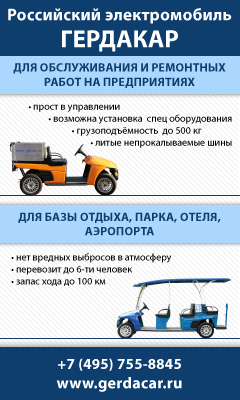 